Литературно – музыкальная композиция «Дорогами войны»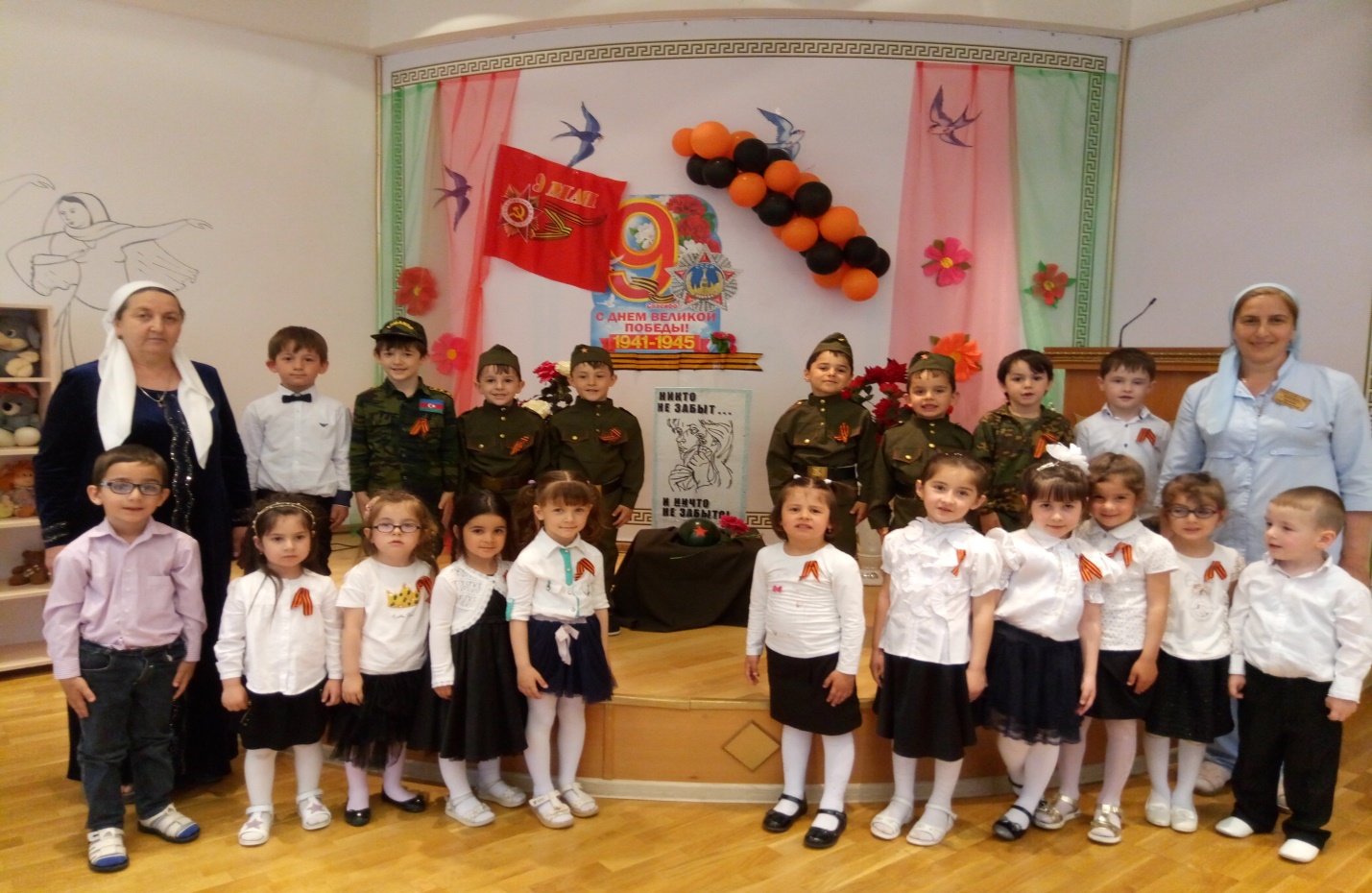 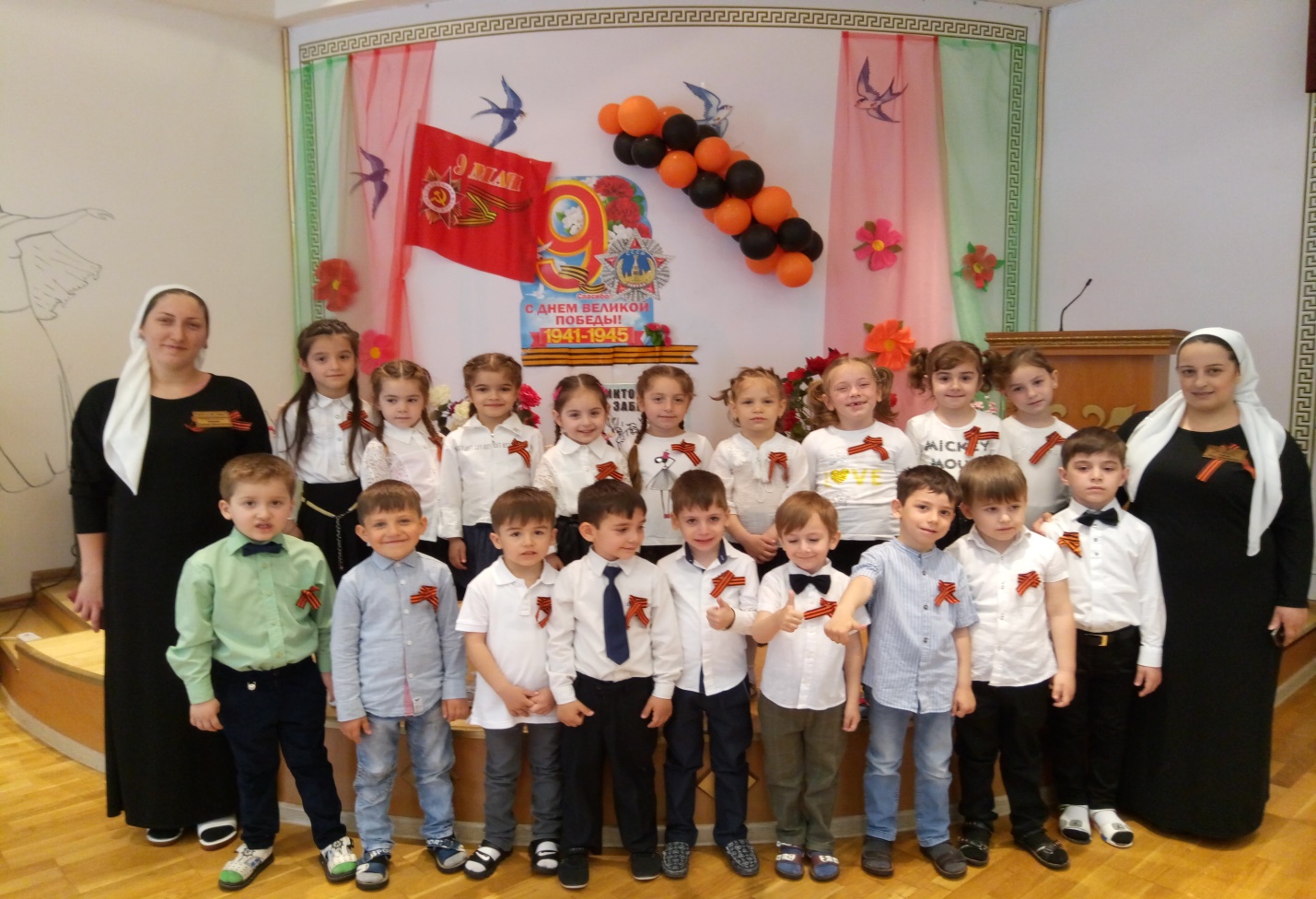 (Звучит мелодия  «С чего начинается Родина?.» Муз. В. Баснера.)- Разве погибнуть ты нам завещала, Родина?- Жизнь обещала, любовь обещала, Родина.- Разве для смерти рождаются дети, Родина?- Разве хотела ты нашей смерти, Родина?- Пламя ударило в небо! – ты помнишь, Родина?- Тихо сказала: «Вставайте на помощь…» Родина.- Славы никто у тебя не выпрашивал, Родина.- Просто был выбор у каждого: я или Родина.(Р. Рождественский)(исполняется 1 куплет песни «Священна война» муз. А. Александрова)- Фронтовые дороги, сколько видели вы!Все людские тревоги на себе пронесли.- Фронтовые дороги в сорок памятный год,Фронтовые дороги… Кто прошёл, тот поймёт.(Б. Ласкин)(исполняется 1-й куплет песни А. Новикова «Дороги»)- Огонек чадит в жестянке,Дым махорочный столбом…Пять бойцов сидят в землянкеИ мечтают, кто о чем.(Э. Асадов)(исполняется инсценировка песни «В землянке» муз. К. Листова)- Мы помним всё,Что бабушки и деды рассказали,Как отступали,Как немцы в них стреляли,Как детей от немцев спасали,- Мы всё запомним,Мы не забудем такое никогда!(автор Надюша)- Еще тогда нас не было на свете,Когда гремел салют из края в край.- Солдаты, подарили вы планетеВеликий Май, победный Май!(М. Владимов)(исполняется 1-й куплет песни Д. Тухманова «День Победы»)- Благодарим, солдаты, васЗа жизнь, за детство и весну,- За тишину, за мирный дом,За мир, в котором мы живем!(М. Владимов)- Помните! Через века, через года,- помните!О тех, кто уже не придет никогда,- помните!Не плачьте! В горле сдержите стоны, горькие стоны.Памяти павших будьте достойны! Вечно достойны!(Р. Рождественский)